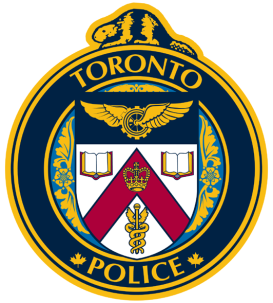 THE M8V 3W6416 808 4800       Fax 416 808 4802The following is a listing of hotel accommodation in the area.  When making your reservation, please state that you were referred by the “Toronto Police College” to receive the “preferred” rate.*All above rates are quoted as of September 2020 are subject to change without notice.Hotel NameAddressPhone/ContactRate *(double)IncludesHampton Inn by Hilton &Homewood Suites by Hilton5515 Eglinton Ave West, Toronto, ON M9C 5K55515 Eglinton Ave West, Toronto, ON M9C 5K5416 646-3000Holly Doering416-646-4600Holly Doering  $149.00.00/Night + HST or 10% off the BAR (Best Available Rate)1-5 Consecutive Nights =  $159.006-29 Consecutive Nights = $149.0030+ Consecutive Nights = $139.0010% off the BAR (Best Available Rate King/2 Queen Guestroom, mini fridge, microwave, internet, buffet breakfast, free parking, airport shuttle (5 mile radius)Studio/1 bdrm Suite, full kitchen, Internet, buffet breakfast, buffet dinner (Monday to Thursday) free parking, airport shuttleEmbassy Suites By Hilton Toronto Airport262 Carlingview DrM9W 5G1Tel:416-674-8442 x5789Cell: 416-671-4336Mandy Multan$119.00 -Two Room King Bed Suite or One Room Two Queen Bed Suite (includes mini fridge, microwave, coffee maker, wetbar), Hot Breakfast, Wi-Fi, Parking Discount $5.00+taxes-24hr Business Center, Fitness Facility, Grab & Go Pantry, Complimentary Airport Shuttle, Covered/Gated Parking GarageHoliday Inn Airport600 Dixon RdM9W 1J1416-240-4385Michael Whitaker$119.00Breakfast, internet, parkingRadisson Suites Airport640 Dixon Rd at MartingroveM9W 1J1416-242-7400 X 2223Joelle Tardif$124.00Deluxe suite, parking, breakfast, internet, airport shuttleTowne Place Suites By Marriott Hotel Airport5050 Orbitor Dr L4W 4X2905-238-9600$99.57Parking, internet, breakfast. Hotel Indigo Toronto Airport135 Carlingview Drive, M9W 5E7416 637-7000Jude Dsilva$99.00Ask for Government of Canada RateBreakfast & Parking  included, wireless, mini fridge, pool, shuttle to airportSheraton Toronto Conference Centre  801 Dixon RdM9W 1J5416-675-6100Jennifer$149.00Traditional Room, no extras, parking $15.00 per day. The Old Mill InnReservation code: TORPO and Password: TOR0921 Old Mill Rd M8X 1G5416-236-2641 Ralph$179.00Breakfast, internet, parking (some black- out dates apply) 